Broodje gerookte kip 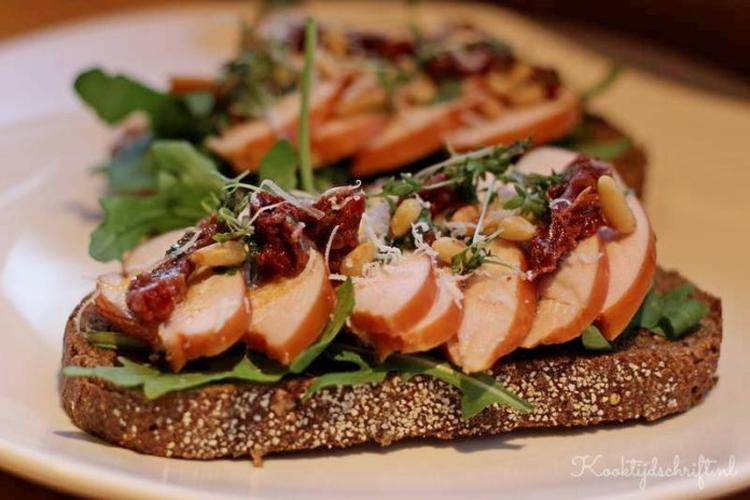 Ingrediënten:Rucola mix slaDonker bruin brood1 Gerookte kipfilet (voor 3 boterhammen)1-2 zongedroogde tomaatjes per boterham in reepjes gesnedenPijnboompitjes geroosterd (theelepel per boterham)Basilicum dressing Geraspte grano pardanoBereiding:Snijd de zongedroogde tomaatjes in reepjesSnijd de gerookte kipfilet in dunne plakjes Rooster de pijnboompitjes door een koekenpan op het vuur te zetten, een paar druppels olie in de pan te doen en dan de pijnboompitjes. Blijven roeren tot de pijnboompitjes mooi rondom bruin zijn Als alles klaar staat kun je het broodje maken. Leg de rucola op het broodje of de boterham, beleg met de dunne plakjes gerookte kipfiletVerdeel de reepjes zongedroogde tomaatjes en de pijnboompitjes eroverDruppel wat basilicumdressing naar smaak over de kipfilet Rasp nu naar smaak nog wat grano pardano over je brood